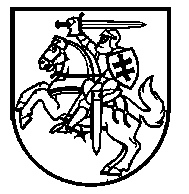 LIETUVOS RESPUBLIKOS ŠVIETIMO IR MOKSLO MINISTERIJA KOMUNIKACIJOS SKYRIUS Juridinių asmenų registras, kodas .Volano g. 2, LT-01516 Vilnius, tel.: (8 5) 219 1225,(8 5) 219 1229, faks. (8 5) 261 2077, el. p. smmin@smm.lt , http://www.smm.lt,atsisk. sąsk. Nr.LT30 7300 0100 0245 7205 AB „Swedbankas“, kodas 73000___________________________________________________________________________BENDROJO UGDYMO MOKYKLOMS                                         2017 – 09 – 06 Nr. 7.1.14-Kviečiame apsilankyti www.lietuva.lt/vaikamsPasitinkant Lietuvos valstybės atkūrimo šimtmetį svetainėje www.lietuva.lt sukurtas atskiras skyrelis mokiniams. Jame trumpai pristatomi svarbiausi Lietuvos istorijos faktai, kultūros, sporto pasiekimai, pabrėžiamas kiekvieno piliečio indėlis į valstybės gyvenimą. www.lietuva.lt/vaikams struktūra sukurta remiantis svarbiausiais valstybei žodžiais: Aš, Mes, Laisvė ir kitais. Lankytojai kviečiami sudėlioti kryžiažodį, susipažinti po kiekvienu žodžiu slypinčia istorija ir patys prisidėti prie svetainės turinio: kiekvienas gali įkelti nuotrauką. Ties kiekvienu žodžiu pateikiama ne tik trumpa istorija, bet ir daug nuorodų į susijusią vaizdo, garso medžiagą.Svetainėje pateiktas ir nuolat bus pildomas lankytinų Lietuvos vietų žemėlapis. Pirmokėliai ir jų mokytojai www.lietuva.lt/vaikams ras naujausią Lietuvos pirmoko pasą. Kviečiame apsilankyti naujoje svetainėje ir ją pildyti!PagarbiaiKomunikacijos skyriusEl.p. info@smm.ltTel. (8 5) 2191235